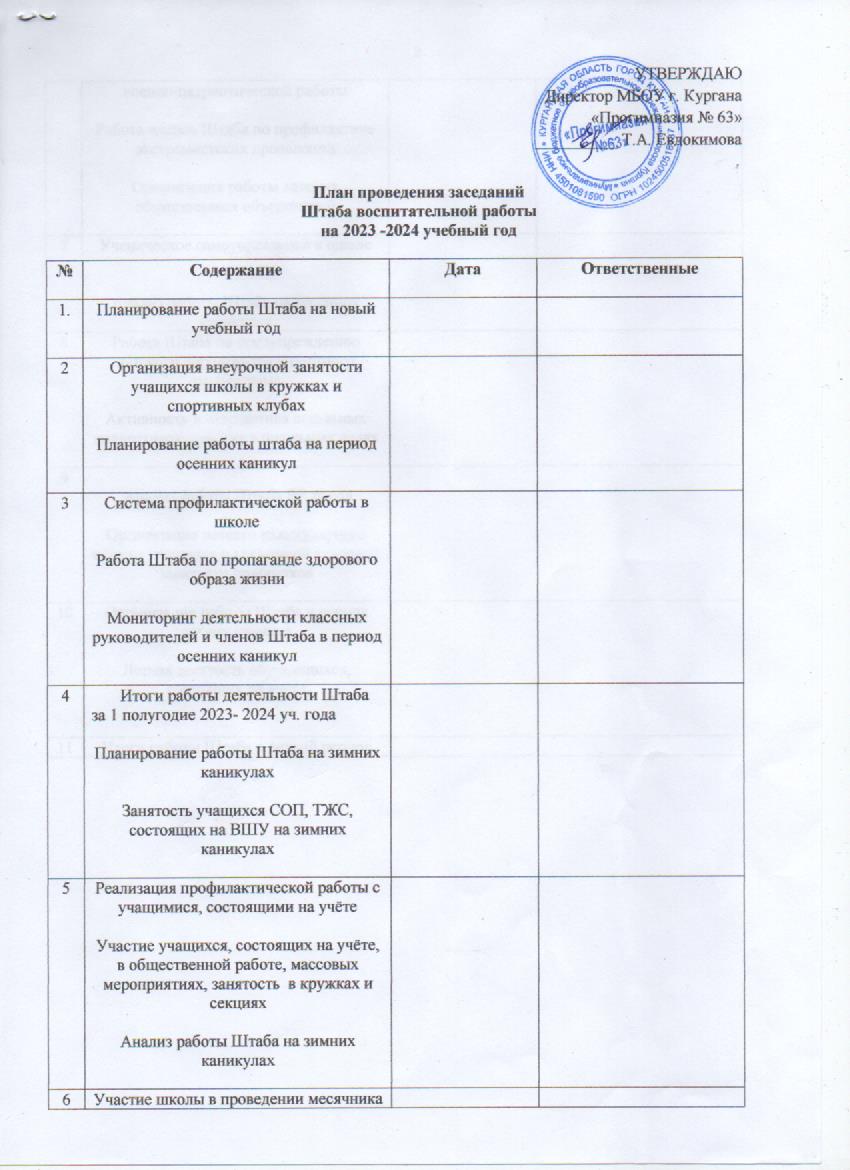 военно-патриотической работыРабота членов Штаба по профилактике экстремистских проявленийОрганизация работы детских общественных объединений7Ученическое самоуправление в школеАнализ работы Штаба на весенних каникулах8Работа Штаба по предупреждению детского дорожно-транспортного травматизмаАктивность и инициатива школьных коллективов, участие в школьных делах9 Анализ работы Штаба ВР за годОрганизация летнего каникулярного отдыха учащихся 10Организация работы Штаба в период летних каникулЛетняя занятость обучающихся, состоящих на учёте11Итоги работы Штаба в летний период